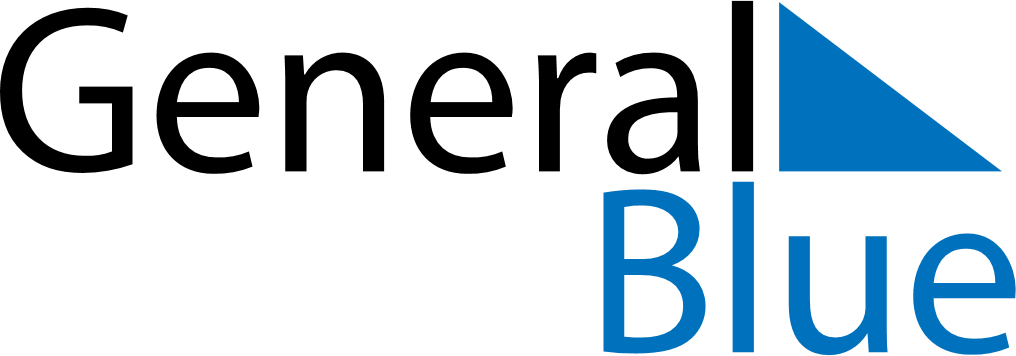 October 2024October 2024October 2024MalawiMalawiMONTUEWEDTHUFRISATSUN1234567891011121314151617181920Mother’s Day2122232425262728293031